				ΠροςTα τακτικά μέλη της Ειδικής Επταμελούς Επιτροπήςκρίσης για την εξέλιξη του κ. Χ. Τουρτούρα στη βαθμίδα του επίκουρου καθηγητή στο γνωστικό αντικείμενο  «Παιδαγωγική – Σχολική Αποτυχία και Κοινωνικός Αποκλεισμός» του Παιδαγωγικού Τμήματος Δημοτικής Εκπαίδευσης της Παιδαγωγικής Σχολής του Α.Π.Θ. (όπως Α΄ Πίνακας Αποδεκτών/ριών)Π Ρ Ο Σ Κ Λ Η Σ Η		για την εξέλιξη  του λέκτορα κ. Χρήστου Τουρτούρα στη βαθμίδα του επίκουρου καθηγητή του Παιδαγωγικού Τμήματος Δημοτικής Εκπαίδευσης της Παιδαγωγικής Σχολής του Α.Π.Θ., στο γνωστικό αντικείμενο «Παιδαγωγική – Σχολική Αποτυχία και Κοινωνικός Αποκλεισμός»	Η συνεδρίαση θα πραγματοποιηθεί την Τετάρτη 11 Φεβρουαρίου 2015 και ώρα 14:00 μ.μ., στην κεντρική αίθουσα τηλεδιασκέψεων του Α.Π.Θ. στο κτίριο των Σχολών Νομικής και Οικονομικών-Πολιτικών Επιστημών του Α.Π.Θ. ΘΕΜΑΤΑ ΗΜΕΡΗΣΙΑΣ ΔΙΑΤΑΞΗΣΈναρξη Συνεδρίασης - Επιλογή Προέδρου της Ειδικής Επταμελούς Επιτροπής (μεταξύ των εσωτερικών μελών). Κρίση για την εξέλιξη του λέκτορα κ. Χρήστου Τουρτούρα στη βαθμίδα του επίκουρου καθηγητή του Παιδαγωγικού Τμήματος Δημοτικής Εκπαίδευσης της Παιδαγωγικής Σχολής του Α.Π.Θ., στο γνωστικό αντικείμενο «Παιδαγωγική – Σχολική Αποτυχία και Κοινωνικός Αποκλεισμός»	Η επιτροπή έχει απαρτία αν είναι παρόντα περισσότερα από τα μισά μέλη, εκ των οποίων ένα τουλάχιστον μέλος της που δεν ανήκει στο Α.Π.Θ. και αποφασίζει με πλειοψηφία του συνόλου των μελών της. Αν κατά τη συνεδρίαση αυτή, διαπιστωθεί έλλειψη απαρτίας, η επιτροπή συνεδριάζει εκ νέου την επόμενη ημέρα στον ίδιο τόπο (Πέμπτη 12 Φεβρουαρίου 2015 και ώρα 14:00 μ.μ., στην αίθουσα τηλεδιασκέψεων των Σχολών Νομικής και Οικονομικών-Πολιτικών Επιστημών του Α.Π.Θ.), και με τα ίδια θέματα, χωρίς να απαιτείται νέα πρόσκληση. Κατά την επαναληπτική συνεδρίαση, υπάρχει απαρτία αν είναι παρόντα τουλάχιστον τέσσερα μέλη της επιτροπής. Τα μέλη μπορούν να συμμετέχουν σε όλες τις συνεδριάσεις της επιτροπής και μέσω τηλεδιάσκεψης. Τα εξωτερικά μέλη της Ειδικής Επταμελούς Επιτροπής έχουν τη δυνατότητα να λάβουν μέρος στη συνεδρίαση με χρήση της πιστοποιημένης εφαρμογής e- presence.Σε περίπτωση κωλύματος, παρακαλούμε τα μέλη της Ειδικής Επταμελούς Επιτροπής να ενημερώσουν εγγράφως και εγκαίρως τη Γραμματεία της Κοσμητείας της Παιδαγωγικής Σχολής (τηλ.: 2310 991290, 2310 995062, Fax: 2310 995061, ηλεκτρονική διεύθυνση: info@educ.auth.gr). Με εκτίμησηΗ Κοσμητόρισσα της Παιδαγωγικής Σχολής του Α.Π.Θ.							                                                                       			(Υπογραφή)*					Μελπομένη Τσιτουρίδου, Καθηγήτρια Τ.Ε.Π.Α.Ε.- Α.Π.Θ.Κοινοποίηση: Αναπληρωματικά μέλη	της Ειδικής Επταμελούς Επιτροπής 	για την εξέλιξη του κ. Χρήστου Τουρτούρα στη βαθμίδα του επίκουρου καθηγητή.	(όπως  Β’ Πίνακας Αποδεκτών/ριών )κ. Χ. Τουρτούρα, υποψήφιο.*Η υπογραφή έχει τεθεί στο πρωτότυπο που παραμένει στο αρχείο της Γραμματείας της Σχολής.Α. ΠΙΝΑΚΑΣ ΑΠΟΔΕΚΤΩΝ/ΡΙΩΝΕιδική Επταμελής Επιτροπήγια  την εξέλιξη του λέκτορα, κ. Χρήστου Τουρτούρα στο γνωστικό αντικείμενο «Παιδαγωγική – Σχολική Αποτυχία και Κοινωνικός Αποκλεισμός»ΤΑΚΤΙΚΑ ΜΕΛΗΒ. ΠΙΝΑΚΑΣ ΑΠΟΔΕΚΤΩΝ/ΡΙΩΝΑΝΑΠΛΗΡΩΜΑΤΙΚΑ ΜΕΛΗΕΛΛΗΝΙΚΗ ΔΗΜΟΚΡΑΤΙΑΠΑΙΔΑΓΩΓΙΚΗ ΣΧΟΛΗ ΠΑΙΔΑΓΩΓΙΚΗ ΣΧΟΛΗ ΠΑΙΔΑΓΩΓΙΚΗ ΣΧΟΛΗ 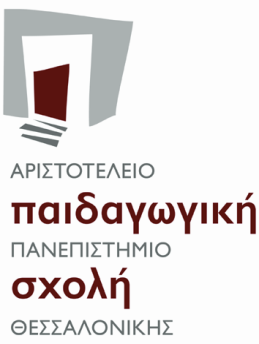 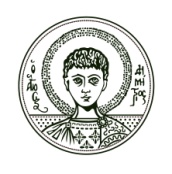 ΚΟΣΜΗΤΕΙΑΠληροφορίες:  Β. ΑγκαθίδουΘεσσαλονίκη, 19/1/2015ΚΟΣΜΗΤΕΙΑΠληροφορίες:  Β. ΑγκαθίδουΘεσσαλονίκη, 19/1/2015ΑΡΙΣΤΟΤΕΛΕΙΟΠΑΝΕΠΙΣΤΗΜΙΟΘΕΣΣΑΛΟΝΙΚΗΣΤηλ.:  2310 99 5062, 1290  Fax:   2310 99 5061Αριθμ. Πρωτ.:  383ΑΡΙΣΤΟΤΕΛΕΙΟΠΑΝΕΠΙΣΤΗΜΙΟΘΕΣΣΑΛΟΝΙΚΗΣe-mail:  info@educ.auth.gr           www.educ.auth.grΑριθμ. Πρωτ.:  383ΑΡΙΣΤΟΤΕΛΕΙΟΠΑΝΕΠΙΣΤΗΜΙΟΘΕΣΣΑΛΟΝΙΚΗΣΚτίριο:  ΠύργοςΑριθμ. Πρωτ.:  383ΌνομαΕπώνυμοΙδιότηταΑ.Ε.Ι /ΤμήμαΓνωστικόαντικείμενοΙστότοπος βιογραφικού1.PANAGIOTAGOUNARIΑΝΑΠΛΗΡ.ΚΑΘΗΓΗΤΡΙΑΤΜΗΜΑ ΕΠΙΣΤΗΜΩΝ ΤΗΣ ΑΓΩΓΗΣUNIVERSITY OF MASSACHUSETTS BOSTONCULTURAL STUDIES IN EDUCATION, CRITICAL PEDAGOGY, LANGUAGE AND LITERACY EDUCATION, BILINGUALISM LANGUAGE AND LITERACY, TECHNOLOGY IN LANGUAGE EDUCATION AND PSYCHOLINGUISTICShttp://www.umb.edu/academics/cla/faculty/panagiota_gounari2.ΕΛΕΝΗΣΚΟΥΡΤΟΥΚΑΘΗΓΗΤΡΙΑΠΑΙΔΑΓΩΓΙΚΟ ΔΗΜΟΤΙΚΗΣ ΕΚΠΑΙΔΕΥΣΗΣΠΑΝΕΠΙΣΤΗΜΙΟ ΑΙΓΑΙΟΥΓΛΩΣΣΙΚΗ ΚΑΙ ΠΟΛΙΤΙΣΜΙΚΗΠΟΛΥΜΟΡΦΙΑ ΣΤΟ ΣΧΟΛΕΙΟhttp://www.rhodes.aegean.gr/ptde/personel/skourtou/documents.asp3.ΓΕΩΡΓΙΟΣΝΙΚΟΛΑΟΥ ΑΝΑΠΛΗΡ.ΚΑΘΗΓΗΤΗΣΠΑΙΔΑΓΩΓΙΚΟΔΗΜΟΤΙΚΗΣ ΕΚΠΑΙΔΕΥΣΗΣΠΑΝΕΠΙΣΤΗΜΙΟ ΙΩΑΝΝΙΝΩΝΔΙΑΠΟΛΙΤΙΣΜΙΚΗ ΠΑΙΔΑΓΩΓΙΚΗhttp://ptde.uoi.gr/php/ptde_files/staff_gr/[CV017]NIKOLAOU_GEORGIOS.PDF4.ΕΥΑΓΓΕΛΙΑΤΡΕΣΣΟΥΚΑΘΗΓΗΤΡΙΑΠΑΙΔΑΓΩΓΙΚΟ ΔΗΜΟΤΙΚΗΣ ΕΚΠΑΙΔΕΥΣΗΣΑΠΘΠΑΙΔΑΓΩΓΙΚΗ ΜΕ ΕΜΦΑΣΗ ΣΤΗΝΕΚΠΑΙΔΕΥΣΗ ΕΙΔΙΚΩΝ ΟΜΑΔΩΝ ΚΑΙ ΣΤΗ ΔΙΔΑΣΚΑΛΙΑ ΤΩΝ ΜΑΘΗΜΑΤΙΚΩΝhttp://www.eled.auth.gr/personnel/tresou.html5.ΑΡΓΥΡΙΟΣΚΥΡΙΔΗΣΚΑΘΗΓΗΤΗΣΕΠΙΣΤΗΜΩΝ ΠΡΟΣΧ. ΑΓΩΓΗΣΚΑΙ ΕΚΠ/ΣΗΣΑΠΘΚΟΙΝΩΝΙΟΛΟΓΙΑ ΤΟΥ ΣΧΟΛΕΙΟΥ ΚΑΙΤΗΣ ΕΚΠΑΙΔΕΥΤΙΚΗΣ ΠΡΑΞΗΣhttp://nrd02w3.nured.auth.gr/modules/stafPersonalPage/Details.aspx?id=92&fileToSHow=/modules/stafPersonalPage/cvs/92.htm6.ΧΡΗΣΤΟΣΑΝΤΩΝΙΟΥ ΚΑΘΗΓΗΤΗΣΓΕΡΜΑΝΙΚΗΣ  ΓΛΩΣΣΑΣ ΚΑΙΦΙΛΟΛΟΓΙΑΣ  ΑΠΘΠΑΙΔΑΓΩΓΙΚΑ-ΕΚΠΑΙΔΕΥΣΗ ΕΚΠΑΙΔΕΥΤΙΚΩΝhttp://users.auth.gr/antwniou/7.ΚΩΝΣΤΑΝΤΙΝΟΣΤΣΙΟΥΜΗΣΚΑΘΗΓΗΤΗΣΕΠΙΣΤΗΜΩΝ ΠΡΟΣΧ. ΑΓΩΓΗΣΚΑΙ ΕΚΠ/ΣΗΣΑΠΘΜΕΙΟΝΟΤΗΤΕΣ: ΙΣΤΟΡΙΑ & ΕΚΠΑΙΔΕΥΣΗhttp://www.nured.auth.gr/dp7nured/?q=el/userprofile/78ΌνομαΕπώνυμοΙδιότηταΑ.Ε.Ι /ΤμήμαΓνωστικόαντικείμενοΙστότοπος βιογραφικού1.NAFSIKAALEXIADOUPROFESSOR DEPARTMENT OF APPLIED EDUCATIONAL SCIENCE UMEA UNIVERSITYBARN-OCH UNGDOMSPEDAGOGIK, SPECIALPEGAGOGIK, SPECIALPEDAGOGIK OCH VAGLEDNINGhttp://www.umu.se/english/research/popular-science/researcher-profiles/nafsika-alexiadou2.ΜΑΡΙΑΝΙΚΟΛΑΚΑΚΗΑΝΑΠΛΗΡ. ΚΑΘΗΓΗΤΡΙΑΚΟΙΝΩΝΙΚΗΣ &ΕΚΠΑΙΔΕΥΤΙΚΗΣ ΠΟΛΙΤΙΚΗΣΠΑΝΕΠΙΣΤΗΜΙΟ ΠΕΛΟΠΟΝΝΗΣΟΥΔΙΔΑΚΤΙΚΗ ΜΕΘΟΔΟΛΟΓΙΑhttp://dsep.uop.gr/index.php?option=com_content&view=article&id=297&Itemid=54&lang=el3.ΑΛΙΒΙΖΟΣΣΟΦΟΣΑΝΑΠΛΗΡ. ΚΑΘΗΓΗΤΗΣΠΑΙΔΑΓΩΓΙΚΟ ΔΗΜΟΤΙΚΗΣ ΕΚΠΑΙΔΕΥΣΗΣΠΑΝΕΠΙΣΤΗΜΙΟ ΑΙΓΑΙΟΥΠΑΙΔΑΓΩΓΙΚΑ: ΧΩΡΟΣ ΚΑΙ ΑΓΩΓΗhttp://www.rhodes.aegean.gr/ptde/personel/sofos.asp4.ΚΩΝΣΤΑΝΤΙΝΟΣΜΠΙΚΟΣ ΚΑΘΗΓΗΤΗΣΦΙΛΟΣΟΦΙΑΣ ΚΑΙΠΑΙΔΑΓΩΓΙΚΗΣΑΠΘΣΧΟΛΙΚΗ ΠΑΙΔΑΓΩΓΙΚΗ ΚΑΙ ΝΕΕΣ ΤΕΧΝΟΛΟΓΙΕΣhttp://www.edlit.auth.gr/scientific/bikos5.ΔΗΜΗΤΡΙΟΣΓΕΡΜΑΝΟΣΚΑΘΗΓΗΤΗΣΕΠΙΣΤΗΜΩΝ ΠΡΟΣΧ. ΑΓΩΓΗΣΚΑΙ ΕΚΠ/ΣΗΣ  ΑΠΘΠΑΙΔΑΓΩΓΙΚΑ : ΧΩΡΟΣ ΚΑΙ ΑΓΩΓΗhttp://www.nured.auth.gr/dp7nured/?q=el/userprofile/356.ΕΛΕΝΗ-ΣΟΦΙΑΝΤΟΛΙΟΠΟΥΛΟΥ ΚΑΘΗΓΗΤΡΙΑΕΠΙΣΤΗΜΩΝ ΠΡΟΣΧ. ΑΓΩΓΗΣΚΑΙ ΕΚΠ/ΣΗΣΑΠΘΣΥΓΧΡΟΝΕΣ ΤΑΣΕΙΣ ΤΗΣ ΠΡΟΣΧΟΛΙΚΗΣ ΑΓΩΓΗΣhttp://www.nured.auth.gr/dp7nured/?q=el/userprofile/417.ΚΥΡΙΑΚΟΣΜΠΟΝΙΔΗΣ ΑΝΑΠΛΗΡ ΚΑΘΗΓΗΤΗΣΦΙΛΟΣΟΦΙΑΣ ΚΑΙΠΑΙΔΑΓΩΓΙΚΗΣΑΠΘΣΧΟΛΙΚΗ ΠΑΙΔΑΓΩΓΙΚΗ ΚΑΙΠΑΙΔΑΓΩΓΙΚΗ ΤΗΣ ΕΙΡΗΝΗΣhttp://www.edlit.auth.gr/scientific/bonidis